Publicado en Madrid el 27/04/2022 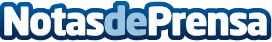 La aceleración digital, el impulso decisivo que ha cambiado la forma de gestionar la salud y el bienestarSegún los datos del estudio "Cigna 360 Well Being", el desarrollo de nuevas tecnologías y su estímulo como consecuencia de la pandemia ha permitido garantizar una sanidad más accesible y equitativa, incluso en el ámbito laboral. De entre las ventajas derivadas de los avances tecnológicos se encuentra la anticipación de las circunstancias médicas y el desarrollo de dispositivos que monitorizan nuestra salud y que convierten a las personas en sujetos activosDatos de contacto:RedacciónMadridNota de prensa publicada en: https://www.notasdeprensa.es/la-aceleracion-digital-el-impulso-decisivo-que Categorias: Medicina Telecomunicaciones E-Commerce Seguros Recursos humanos http://www.notasdeprensa.es